Добрый день, уважаемые студенты ! Мы с вами продолжаем занятия по производственной практике в режиме дистанционного обучения! Тема занятия «Приготовление сухарных изделий».Внимательно прочитайте лекционный материал и ответьте письменно  на вопросы:1)Ассортимент сухарных изделий?2)Алгоритм приготовления сухарных изделий?3)Таблица по размерам форм для выпечкиЖду ваших ответов до 15.06 ,как обычно в контактеСухарные изделия. К сухарным изделиям относят сухари армейские, сухари сдобные, гренки, хрустящие хлебцы. Сухари армейские вырабатывают по ГОСТ 686 из хлеба и сухарных плит.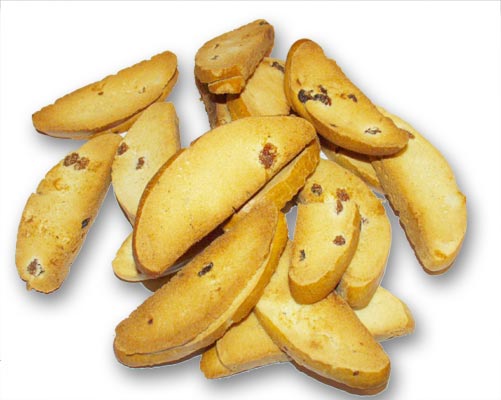 Сухари армейские представляют собой ломти хлеба или сухарных плит, высушенные для придания им стойкости при хранении и в зависимости от сорта муки подразделяются на следующие виды:сухари ржаные обойные;сухари ржано-пшеничные обойные;сухари пшеничные из муки обойной, I, II сортов.Для сухарей применяются сухарные плиты из муки пшеничной первого, второго сортов и хлеб следующих наименований:хлеб ржаной простой по ГОСТ 2077;хлеб ржано-пшеничный простой по ГОСТ 2077;хлеб пшеничный из обойной муки по ГОСТ 27842;хлеб пшеничный из муки первого, второго сортов по ГОСТ 27842;ххлеб «Забайкальский» по ГОСТ 27842.Технологический процесс производства сухарей включает приготовление теста и выпечку хлеба или сухарных плит, выдержку хлеба и сухарных плит, резку хлеба и сухарных плит на ломти, укладку ломтей в кассеты, на листы, на под печи, сушку, охлаждение и отбраковку сухарей, упаковку сухарей.Способы приготовления теста для хлеба, предназначенного для выработки сухарей, используются обычные, принятые на производстве. Для производства ржаных и ржано-пшеничных сухарей из обойной муки тесто готовят на густых или жидких заквасках. Для производства сухарей из хлеба из пшеничной муки второго сорта и обойной тесто готовят опарным способом на прессованных, жидких дрожжах и их смеси. Для сухарей из хлеба из пшеничной муки первого сорта тесто готовят опарным или безопарным способами на прессованных дрожжах. Хлеб выпекается преимущественно в формах хлебопекарных массой 1,5—2,0 кг по ГОС1 17327. В таблице 47 указаны размеры форм для выпечки хлеба, предназначенного для армейских сухарей.Таблица 41 Размер хлебопекарных форм для выпечки хлебаВыпечка проводится при температуре 200—250° С в течение 40—70 мин в зависимости от сорта муки и массы хлеба.Влажность хлеба для сухарей должна быть в %, не более: из муки ржаной обойной — 49; из муки ржано-пшеничной обойной -48; из муки пшеничной обойной — 47; второго сорта — 45; первого сорта — 44.Некоторые виды сухарей вырабатываются из подового хлеба продолговатой батонообразной формы.Тесто для сухарных плит готовится опарным способом на прессованных или жидких дрожжах.Разделка сухарных плит осуществляется согласно схеме, принятой на предприятии, с учетом имеющегося оборудования. Тестовые заготовки, сформованные на машинах типа МСП-2 и др., укладывают на лист, образуя плиту-ряд. Ориентировочная масса тестовой заготовки плиты — ряда 0,9—1,0 кг.Листы для укладки плит-заготовок подсыпаются мукой. Допускается использование для подсыпки листов вместо муки сухарной крошки, которую получают из сухарных плит и сухарей, предварительно просеивают и пропускают через магниты.Расстойка заготовок ведется в расстойных шкафах при температуре 35—45° С и относительной влажности воздуха 75—85%. Продолжительность расстойки плит-заготовок 40—70 мин.Выпечку сухарных плит производят при температуре 230—250° С без увлажнения. Допускается перед выпечкой сухарные плиты накалывать. Продолжительность выпечки 18—35 мин.Температура и продолжительность выпечки могут меняться в зависимости от конструктивных особенностей печей.Хлеб и сухарные плиты после выпечки поступают на охлаждение и вьщержку. Охлаждение и вьщержка производятся на стационарных полках, вагонетках, специальных люлечно-конвейерных или других установках.Хлеб и сухарные плиты укладывают на деревянное основание с отверстиями в один ряд на нижнюю корку. Для ускорения процесса охлаждения рекомендуется применять приточно-вытяжную вентиляцию. Продолжительность выдержки 4—48 ч. Длительность выдержки определяется достижением хлебом или плитой свойств оптимальных для резки.N° формы Масса хлеба, ржаного кг пшеничного Размер по верху форм, по низу мм высота 31,66-1,731,15-1,50250×135220×10012031,42-1,470,98-1,27270×120221×8011512,20-2,301,50-2,00290×150230×120116